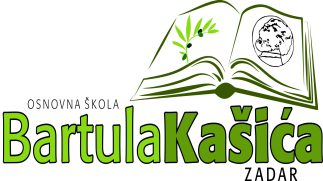 REPUBLIKA HRVATSKAOŠ BARTULA KAŠIĆA Bribirski prilaz 2 23 000 ZadarTel:023/321 -397  Fax:023/323-620Email: ured@os-bkasica-zadar.skole.hrWEB stranica Škole: http://www.os-bkasica-zadar.skole.hr/ KLASA: 003-06/17-01/14URBROJ: 2198/04-20-17-01Zadar, 16. listopada 2017.POZIV članovima ŠOPozivam Vas na sjednicu Školskog odbora koja će se održati u srijedu 18. listopada 2017.  sa početkom u 10.00 sati u prostorijama školeD N E V N I   R E D :Razmatranje prijedloga o usvajanju Izvješća o radu OŠ Bartula Kašića u nastavnoj godini 2016./2017. Prethodna suglasnost za zasnivanje radnog odnosa na radnom mjestu  učitelja hrvatskog jezika (11 sati tjedno) i učitelja razredne nastave u produženom boravku na neodređeno radno vrijeme Prethodna suglasnost za zasnivanje radnog odnosa na radnom mjestu  učitelja engleskog jezika,učitelja razredne nastave, učitelja razredne nastave u produženom boravku, učitelja hrvatskog jezika i stručnog suradnika - logopeda na određeno puno radno vrijeme                                                                                           Predsjednik ŠO:                                                                                                   Milorad PetričevićDostaviti: 1. Elza Nadarević Baričić                 2. Anita Dukić                  3. Milorad Petričević                 4. Krešimir Mijić                 5. Matea Bakmaz                 6. Bernarda Kamber                 7.  Anica Čuka                 8. Katica Skukan,ravnateljica                 9. Oglasna ploča Škole                 10. PismohranaTemeljem Zakona o pravu na pristup informacijama sjednici mogu prisustvovati dvije osobe. Odabir će se izvršiti prema redoslijedu prijava. Najave službeniku za informiranje tel. 023/321-397, mail adresa: tajnik@os-bkasica-zadar.skole.hr